LAMPIRAN 1.KISI-KISI INSTRUMEN PENELITIAN PENINGKATAN KEMAMPUAN PERSEPSI BUNYI PADA MURID TUNANETRA DI TKLB SLB PEMBINA TINGKAT PROVINSI  SULAWESI SELATANLAMPIRAN 2.INSTRUMEN TES AWAL (PRETEST) 	       KEMAMPUAN PERSEPSI BUNYI 	Instrumen Tes !Dengarkan rekaman bunyi suara berikut ini ! Ada berapa jenis suara yang kamu dengar lewat rekaman?Suara ayam suara kambingsuara mobil suara motorSuara rebanaDenganrkan rekaman bunyi berikut ini! Suara apa yang kamu dengar ?Suara DrumSuara kereta ApiLangkahkan kakimu satu langkah ke depan bila kamu mendengar ada bunyi kentongan yang dipukul!Tolong sebutkan di mana arah sumber suara yang kamu dengar ?Acungkan tangan kananmu bila kamu mendengar bunyi rebana dan acungkan tangan kirimu bila kamu mendengar bunyi kentongan!Dengarkan rekaman bunyi suara berikut ini! Dan Lompatlah bila mendengar bunyi!Bila kamu mendengar bunyi kucing (mengeong), coba tirukan bunyi kucing itu, dan bila kamu mendengar ayam kukuruyuk coba tirukan bunyi ayam itu!Jatuhkan 2 jenis uang koin yang berbeda. Kemudian kamu menentukan lokasi jatuhnya dan membedakan uang koin yang logam dan uang koin aluminium !Sebelah kananSebelah kiriBila kamu mendengar ucapan kata-kata, coba tirukan kata-kata itu!AyahIbuKakakBangkuMejaCoba kamu ucapkan kata bilangan satu bila mendengar bunyi kentongan 1 kali dan ucapkan kata bilangan dua bila kamu mendengar bunyi kentongan 2  kali.LAMPIRAN 3.INSTRUMEN TES AKHIR (POSTTEST) KEMAMPUAN PERSEPSI BUNYI Instrumen Tes !! Dengarkan rekaman bunyi suara berikut ini ! Ada berapa jenis suara yang kamu dengar lewat rekaman?Suara ayam suara kambingsuara mobil suara motorSuara rebanaDenganrkan rekaman bunyi berikut ini! Suara apa yang kamu dengar ?a. Suara Drumb. Suara kereta ApiLangkahkan kakimu satu langkah ke depan bila kamu mendengar ada bunyi kentongan yang dipukul!Tolong sebutkan di mana arah sumber suara yang kamu dengar ?Acungkan tangan kananmu bila kamu mendengar bunyi rebana dan acungkan tangan kirimu bila kamu mendengar bunyi kentongan!Dengarkan rekaman bunyi suara berikut ini! Dan Lompatlah bila mendengar bunyi!Bila kamu mendengar bunyi kucing (mengeong), coba tirukan bunyi kucing itu, dan bila kamu mendengar ayam kukuruyuk coba tirukan bunyi ayam itu!Jatuhkan 2 jenis uang koin yang berbeda. Kemudian kamu menentukan lokasi jatuhnya dan membedakan uang koin yang logam dan uang koin aluminium !Sebelah kananSebelah kiriBila kamu mendengar ucapan kata-kata, coba tirukan kata-kata itu!AyahIbuKakakBangkuMejaCoba kamu ucapkan kata bilangan satu bila mendengar bunyi kentongan 1 kali dan ucapkan kata bilangan dua bila kamu mendengar bunyi kentongan 2  kali.LAMPIRAN 4.FORMAT INSTRUMEN TES KEMAMPUAN PERSEPSI BUNYI Satuan Pendidikan 	: SLBN Pembina Tk. Prov. Sul- SelMata Pelajaran 	: Kelas 			: Nama Murid 		:Hari/Tanggal		:Petunjuk !Berilah tanda () pada kolom yang dianggap sesuai dengan kemampuan murid!Keterangan :TM = Tidak mampu	KM = Kurang mampu	M = Mampu Apabila murid mampu menjawab dengan benar dan tepat diberi skor 2Apabila murid kurang mampu menjawab dengan benar diberi skor 1 Apabila murid tidak mampu menjawab diberi skor 0LAMPIRAN 5.FORMAT PENILAIAN TES Judul :	Peningkatan Kemampuan Persepsi Bunyi pada Murid Tunanetra di TKLB SLB Pembina Tingkat Provinsi  Sulawesi SelatanMohon Bapak/Ibu Dosen atas kesediaan waktunya dalam memberikan bantuan untuk memberikan penilaian objektif instrumen kami, dengan cara menceklis sesuai atau kurang sesuai pada kolom lajur yang tersedia. Atas bantuan Bapak/Ibu, saya ucapkan terima kasih.Petunjuk !Penilaian dilakukan dengan memberikan tanda ceklis () pada kolom kriteria di bawah ini!Makassar, 08 Agustus 2013Penilai Ahli, PONIJO  S.Pd, M.PdNIP. 19671023199412 1 001Lampiran 6Hasil Tes (Pree Test) Kemampuan  Persepsi Bunyi Pada Murid Tunanetra TKLB  di SLBN Pembina Tk. Prov. Sul- SelSatuan Pendidikan 	: SLBN Pembina Tk. Prov. Sul- SelMata Pelajaran 	: Kelas 			: TKLBNama Murid 		: NovalHari/Tanggal		:Petunjuk !Berilah tanda () pada kolom yang dianggap sesuai dengan kemampuan murid!Keterangan :TM = Tidak mampu	KM = Kurang mampu	M = Mampu Apabila murid mampu menjawab dengan benar dan tepat diberi skor 2Apabila murid kurang mampu menjawab dengan benar diberi skor 1 Apabila murid tidak mampu menjawab diberi skor 0Nilai Akhir 	=  100                                    =  100PenelitiHaris KaharuddinHasil Tes (Post Test) Kemampuan  Persepsi Bunyi Pada Murid Tunanetra TKLB  di SLBN Pembina Tk. Prov. Sul- SelSatuan Pendidikan 	:SLBN Pembina Tk. Prov. Sul- SelMata Pelajaran 	: Kelas 			: TKLBNama Murid 		: NovalHari/Tanggal		:Petunjuk !Berilah tanda () pada kolom yang dianggap sesuai dengan kemampuan murid!Keterangan :TM = Tidak mampu	KM = Kurang mampu	M = Mampu Apabila murid mampu menjawab dengan benar dan tepat diberi skor 2Apabila murid kurang mampu menjawab dengan benar diberi skor 1 Apabila murid tidak mampu menjawab diberi skor 0Nilai Akhir 	=  100                                    =  100PenelitiHaris KaharuddinHasil Tes (Pree Test) Kemampuan  Persepsi Bunyi Pada Murid Tunanetra TKLB  di SLBN Pembina Tk. Prov. Sul- SelSatuan Pendidikan 	: SLBN Pembina Tk. Prov. Sul- SelMata Pelajaran 	: Kelas 			: TKLBNama Murid 		: AliefHari/Tanggal		:Petunjuk !Berilah tanda () pada kolom yang dianggap sesuai dengan kemampuan murid!Keterangan :TM = Tidak mampu	KM = Kurang mampu	M = Mampu Apabila murid mampu menjawab dengan benar dan tepat diberi skor 2Apabila murid kurang mampu menjawab dengan benar diberi skor 1 Apabila murid tidak mampu menjawab diberi skor 0Nilai Akhir 	=  100                                    =  100PenelitiHaris KaharuddinHasil Tes (Post Test) Kemampuan  Persepsi Bunyi Pada Murid Tunanetra TKLB  di SLBN Pembina Tk. Prov. Sul- Sel Satuan Pendidikan 	: SLBN pembina Tk. Prov. Sul- SelMata Pelajaran 	: Kelas 			: TKLBNama Murid 		: AliefHari/Tanggal		:Petunjuk !Berilah tanda () pada kolom yang dianggap sesuai dengan kemampuan murid!Keterangan :TM = Tidak mampu	KM = Kurang mampu	M = Mampu Apabila murid mampu menjawab dengan benar dan tepat diberi skor 2Apabila murid kurang mampu menjawab dengan benar diberi skor 1 Apabila murid tidak mampu menjawab diberi skor 0Nilai Akhir 	=  100                                    =  100PenelitiHaris KaharuddinHASIL UJI VALIDASIValidasi peningkatan kemampu persepsi bunyi pada murid tunanetra TKLB di SLB Pembina Tingkat Provinsi Sulawesi Selatan.Keterangan:n    = 20                     = 80                              k    = 2                       = 80                              =  160 80               = 160Dimana, Varians antara subyek yang dikenai ratingVarians eror, yaitu varians interaksi antara subjek (s) dan rater (r). Reliabilitas rata-rata rating dari ketiga rater tersebut adalah : = ( () /   =  0.66          PEMERINTAH PROVINSI SULAWESI SELATAN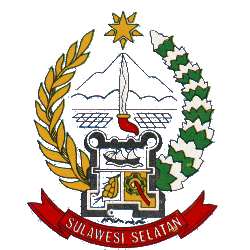        DINAS PENDIDIKAN       SLB NEGERI  PEMBINA PROVINSI SULAWESI SELATAN            Jl.Daeng Tata Parang Tambung Telepon/Fax (0411) 838686 Makassar 90224RENCANA KEGIATAN HARIAN KELOMPOK                   : BSEMESTER / MINGGU  : II /IITEMA                               : LINGKUNGAN   SUB TEMA                      : JENIS- JENIS SUARAWAKTU                           : 2X PERTEMUAN (90 MENIT ) INDIKATORPengenalan suara- suara yang ada di sekitarMembedkan suara- suara yang ada seperti suara manusia, binatang, alat musik dan benda- benda yang di pukul.Memberikan reaksi bila mendengar bunyi/suaraKEGIATAN PEMBELAJARANKegiatan awal (10 menit)Apersepsi BerbarisSalam , Berdo’aMengabsenMenjelaskan tujuan pembelajaranKegiatan inti (30 menit)Eksplorasi Pengenalan suara-suara yang ada di sekitar kepada muridPemberian tugas kepada murid untuk membedakan suara manausia,binatang,alat musik ataupun benda- benda yang ada di sekitarIstrihat  (25 Menit)Mencuci tangan dan berdo’a sebelum dan sesudah makanBermainKegiatan Akhir  15 menitMenyimpulkan isi materi pelajaranMenutup pembelajaran dengan berdo’a bersamaAlat sumber belajarVCD yang berisi suara -suara  manusia,binatang,alat musikPenilaianTeknik penilaian   : TindakanBentuk instrumen : Perintah      Makassar, 02 November 2012Guru Kelas						   	PenelitiAsmuni, S.Pd      						Haris KaharuddinNIP :  								NIM: 074504016MengetahuiKepala SLBN Pembina         Tk. Provinsi  Sul- Sel        Muh. Hasyim, S Pd , M.Pd           NIP: 1964.0610 1989 03 1016                                                 PEMERINTAH PROVINSI SULAWESI SELATAN                               DINAS PENDIDIKAN    SLB NEGERI  PEMBINA PROVINSI SULAWESI SELATAN            Jl.Daeng Tata Parang Tambung Telepon/Fax (0411) 838686 Makassar 90224RENCANA KEGIATAN MINGGUANKELOMPOK                    : BSEMESTER/MINGGU    :II/ ITEMA                               : LINGKUNGANSUB TEMA                      : MENGENAL SUARA DILINGKUNGAN SEKITAR        Suara Manusia        Suara binatang                    Suara alat musik        Suara benda- benda di sekitar kita      Makassar, 02 November 2013Guru Kelas						   	PenelitiAsmuni, S.Pd      						Haris KaharuddinNIP :  								NIM: 074504016MengetahuiKepala SLBN Pembina         Tk. Provinsi  Sul- Sel        Muh. Hasyim, S Pd , M.Pd           NIP: 1964.0610 1989 03 1016                                                           PEMERINTAH PROVINSI SULAWESI SELATAN       DINAS PENDIDIKAN       SLB NEGERI  PEMBINA PROVINSI SULAWESI SELATAN            Jl.Daeng Tata Parang Tambung Telepon/Fax (0411) 838686 Makassar 90224                       RENCANA KEGIATA SEMESTERKELOMPOK                  : BSEMESTER		     : IITEMA			     : LINGKUNGAN KEMAMPUAN	     :PEMBIASAAN	  	        Makassar, 02 Noverber 2013Guru Kelas						   	PenelitiAsmuni, S.Pd      						Haris KaharuddinNIP :  								NIM: 074504016                     MengetahuiKepala SLBN PembinaTk. Provinsi  Sul- SelMuh. Hasyim, S.Pd , M.PdNIP: 1964.0610 1989 03 1016No Variabel Penelitian Indikator 1Kemampuan persepsi bunyi Membedaka suara-suara yang ada di sekitar.Mengenal ada atau tidak adanya suara di sekitar.Memberikan reaksi bila mendengar bunyi/ suara. 2Latihan mendengarkanPengenalan suara-suara yang ada di sekitar:Suara manusiaSuara alat-alat musikSuara binatangSuara benda-benda yang dipukulCara membedakan bunyi-bunyi suara yang didengarNoItem TesKriteriaKriteriaKriteriaNoItem TesTMKMMNoItem Tes0121Dengarkan rekaman bunyi suara berikut ini ! Ada berapa jenis suara yang kamu dengar lewat rekaman?Suara ayam suara kambingsuara mobil suara motorSuara rebana2Denganrkan rekaman bunyi berikut ini! Suara apa yang kamu dengar Suara DrumSuara kereta Api3Langkahkan kakimu satu langkah ke depan bila kamu mendengar ada bunyi kentongan yang dipukul!4Tolong sebutkan di mana arah sumber suara yang kamu dengar ?5Acungkan tangan kananmu bila kamu mendengar bunyi rebana dan acungkan tangan kirimu bila kamu mendengar bunyi kentongan!6Dengarkan rekaman bunyi suara berikut ini! Dan Lompatlah bila mendengar bunyi!7Bila kamu mendengar bunyi kucing (mengeong), coba tirukan bunyi kucing itu, dan bila kamu mendengar ayam kukuruyuk coba tirukan bunyi ayam itu!8Jatuhkan 2 jenis uang koin yang berbeda. Kemudian kamu menentukan lokasi jatuhnya dan membedakan uang koin yang logam dan uang koin aluminium !Sebelah kananSebelah kiri9Bila kamu mendengar ucapan kata-kata, coba tirukan kata-kata itu!AyahIbuKakakBangku Meja 10Coba kamu ucapkan kata bilangan satu bila mendengar bunyi kentongan 1 kali dan ucapkan kata bilangan dua bila kamu mendengar bunyi kentongan 2  kali.NoItem TesKriteriaKriteriaNoItem TesKurang sesuai Sesuai 1Dengarkan rekaman bunyi suara berikut ini ! Ada berapa jenis suara yang kamu dengar lewar rekaman?Suara ayam suara kambingsuara mobil suara motorsuara Rebana2Denganrkan rekaman bunyi berikut ini! Suara apa yang kamu dengar ?Suara DrumSuara kereta Api3Langkahkan kakimu satu langkah ke depan bila kamu mendengar ada bunyi kentongan yang dipukul!4Tolong sebutkan di mana arah sumber suara yang kamu dengar?5Acungkan tangan kananmu bila kamu mendengar bunyi rebana dan acungkan tangan kirimu bila kamu mendengar bunyi kentongan!6Dengarkan rekaman bunyi suara berikut ini! Dan Lompatlah bila mendengar bunyi!7Bila kamu mendengar bunyi kucing (mengeong), coba tirukan bunyi kucing itu, dan bila kamu mendengar ayam kukuruyuk coba tirukan bunyi ayam itu!8Jatuhkan 2 jenis uang koin yang berbeda. Kemudian kamu menentukan lokasi jatuhnya dan membedakan uang koin yang logam dan uang koin aluminium !Sebelah kananSebelah kiri9Bila kamu mendengar ucapan kata-kata, coba tirukan kata kata itu!AyahIbuKakakBangkuMeja10Coba kamu ucapkan kata bilangan satu bila mendengar bunyi kentongan 1 kali dan ucapkan kata bilangan dua bila kamu mendengar bunyi kentongan 2  kali.NoSARAN............................................................................................................................................................................................................................................................................................................................................................................................................................................................................................................................................................................................................................................................................................................................................................................................................................................................................................................................................................................................................................................................................................................................................................................................................................................................................................................................................................................................................................................................................................................................................................................................................................................................................................................................................................................................................................................................................................................................................................................................................................................................................................................................................................................................................................................... NoItem TesKriteriaKriteriaKriteriaNoItem TesTMKMMNoItem Tes0121Dengarkan rekaman bunyi suara berikut ini ! Ada berapa jenis suara yang kamu dengar lewat rekaman?Suara ayam suara kambingsuara mobil suara motorSuara rebana2Denganrkan rekaman bunyi berikut ini! Suara apa yang kamu dengar Suara DrumSuara kereta Api3Langkahkan kakimu satu langkah ke depan bila kamu mendengar ada bunyi kentongan yang dipukul!4Tolong sebutkan di mana arah sumber suara yang kamu dengar ?5Acungkan tangan kananmu bila kamu mendengar bunyi rebana dan acungkan tangan kirimu bila kamu mendengar bunyi kentongan!6Dengarkan rekaman bunyi suara berikut ini! Dan Lompatlah bila mendengar bunyi!7Bila kamu mendengar bunyi kucing (mengeong), coba tirukan bunyi kucing itu, dan bila kamu mendengar ayam kukuruyuk coba tirukan bunyi ayam itu!8Jatuhkan 2 jenis uang koin yang berbeda. Kemudian kamu menentukan lokasi jatuhnya dan membedakan uang koin yang logam dan uang koin aluminium !Sebelah kananSebelah kiri9Bila kamu mendengar ucapan kata-kata, coba tirukan kata-kata itu!AyahIbuKakakBangku Meja 10Coba kamu ucapkan kata bilangan satu bila mendengar bunyi kentongan 1 kali dan ucapkan kata bilangan dua bila kamu mendengar bunyi kentongan 2  kali.Skor NoItem TesKriteriaKriteriaKriteriaNoItem TesTMKMMNoItem Tes0121Dengarkan rekaman bunyi suara berikut ini ! Ada berapa jenis suara yang kamu dengar lewat rekaman?Suara ayam suara kambingsuara mobil suara motorSuara rebana2Denganrkan rekaman bunyi berikut ini! Suara apa yang kamu dengar Suara DrumSuara kereta 3Langkahkan kakimu satu langkah ke depan bila kamu mendengar ada bunyi kentongan yang dipukul!4Tolong sebutkan di mana arah sumber suara yang kamu dengar ?5Acungkan tangan kananmu bila kamu mendengar bunyi rebana dan acungkan tangan kirimu bila kamu mendengar bunyi kentongan!6Dengarkan rekaman bunyi suara berikut ini! Dan Lompatlah bila mendengar bunyi!7Bila kamu mendengar bunyi kucing (mengeong), coba tirukan bunyi kucing itu, dan bila kamu mendengar ayam kukuruyuk coba tirukan bunyi ayam itu!8Jatuhkan 2 jenis uang koin yang berbeda. Kemudian kamu menentukan lokasi jatuhnya dan membedakan uang koin yang logam dan uang koin aluminium !Sebelah kananSebelah kiri9Bila kamu mendengar ucapan kata-kata, coba tirukan kata-kata itu!AyahIbuKakakBangku Meja 10Coba kamu ucapkan kata bilangan satu bila mendengar bunyi kentongan 1 kali dan ucapkan kata bilangan dua bila kamu mendengar bunyi kentongan 2  kali.Skor NoItem TesKriteriaKriteriaKriteriaNoItem TesTMKMMNoItem Tes0121Dengarkan rekaman bunyi suara berikut ini ! Ada berapa jenis suara yang kamu dengar lewat rekaman?Suara ayam suara kambingsuara mobil suara motorSuara rebana2Denganrkan rekaman bunyi berikut ini! Suara apa yang kamu dengar Suara DrumSuara kereta Api3Langkahkan kakimu satu langkah ke depan bila kamu mendengar ada bunyi kentongan yang dipukul!4Tolong sebutkan di mana arah sumber suara yang kamu dengar ?5Acungkan tangan kananmu bila kamu mendengar bunyi rebana dan acungkan tangan kirimu bila kamu mendengar bunyi kentongan!6Dengarkan rekaman bunyi suara berikut ini! Dan Lompatlah bila mendengar bunyi!7Bila kamu mendengar bunyi kucing (mengeong), coba tirukan bunyi kucing itu, dan bila kamu mendengar ayam kukuruyuk coba tirukan bunyi ayam itu!8Jatuhkan 2 jenis uang koin yang berbeda. Kemudian kamu menentukan lokasi jatuhnya dan membedakan uang koin yang logam dan uang koin aluminium !Sebelah kananSebelah kiri9Bila kamu mendengar ucapan kata-kata, coba tirukan kata-kata itu!AyahIbuKakakBangku Meja 10Coba kamu ucapkan kata bilangan satu bila mendengar bunyi kentongan 1 kali dan ucapkan kata bilangan dua bila kamu mendengar bunyi kentongan 2  kali.Skor NoItem TesKriteriaKriteriaKriteriaNoItem TesTMKMMNoItem Tes0121Dengarkan rekaman bunyi suara berikut ini ! Ada berapa jenis suara yang kamu dengar lewat rekaman?Suara ayam suara kambingsuara mobil suara motorSuara rebana2Denganrkan rekaman bunyi berikut ini! Suara apa yang kamu dengar Suara DrumSuara kereta 3Langkahkan kakimu satu langkah ke depan bila kamu mendengar ada bunyi kentongan yang dipukul!4Tolong sebutkan di mana arah sumber suara yang kamu dengar ?5Acungkan tangan kananmu bila kamu mendengar bunyi rebana dan acungkan tangan kirimu bila kamu mendengar bunyi kentongan!6Dengarkan rekaman bunyi suara berikut ini! Dan Lompatlah bila mendengar bunyi!7Bila kamu mendengar bunyi kucing (mengeong), coba tirukan bunyi kucing itu, dan bila kamu mendengar ayam kukuruyuk coba tirukan bunyi ayam itu!8Jatuhkan 2 jenis uang koin yang berbeda. Kemudian kamu menentukan lokasi jatuhnya dan membedakan uang koin yang logam dan uang koin aluminium !Sebelah kananSebelah kiri9Bila kamu mendengar ucapan kata-kata, coba tirukan kata-kata itu!AyahIbuKakakBangku Meja 10Coba kamu ucapkan kata bilangan satu bila mendengar bunyi kentongan 1 kali dan ucapkan kata bilangan dua bila kamu mendengar bunyi kentongan 2  kali.Skor SUBYEKRATERRATERTT`SUBYEKIII     1224822248322484224852248   622487224882248    922481022481122481222481322481422481522481622481722481822481922482022484040 160160016003200 16028080160Nilai Agama dan MoralBercerita tentang suara- suara yang baik di dengarkanPemberian tugas mendengarkan bunyi/suara Manusia yang berbicara Kasar dan Lembut, Pemberian tugas membendakan suara manusia,binatang, alat musik dan benda- benda di sekitar.BahasaPemberian tugas cara berbicara yang baik terhadap orang yang lebih tuaPemberian tugas menirukan suara binatang yang di dengarPemberian tugas menirukan suara manusiaTanya jawab tantang macam- macam binatang yang ada di kebun binatangKognitif Pemberian tugas menyebutkan alat- alat musik yang di ketahui Pemberian tugas menyebutkan benda- benda yang ada dalam kelasPemberian tugas menjelaskan fungsi alat musik yang di dengarPemberian tugas menjelaskan fungsi benda yang di gunakan dalam kelasSosial, emosional dan Kemandirian (SEK)Tanya jawab tentang suara yang ada di lingkungan sekitar kitaTanya jawab tentang alat- alat musik yang akan di dengarkanPemberian tugas cara berbicar yang baik agar bisa di dengar orang dengan baikPemberian tugas cara memainkan dan memukul alat musik agar terdengar dengan baik dan indahPemberian tugas memuji teman yang berhasil tahu suara yang di prdengarkan dengan cara bertepuk tanganFisikPemberian tugas mendengarkan suara dengan jarak 50-100 meterPemberian tugas menirukan cara memukul dan memainkan alat musik dan benda dengan baikPemberian tugas menirukanu suara binatangPemberian tugas berlari mendekati suara yang di dengarPemberian tugas menirukan berbagai macam gerakan binatang misalnya gerakan kupu-kupu,monyet dll.KOMPETENSI DASAR:Anak mampu mengenal dan membedakan suara manusia,binatang, alat musik dan benda- benda yang ada di lingkungan sekitar dan sekolahHasil belajarDapat membedakan suara binatang, manusia, alat musik dan benda- benda Terbiasa mendengarkan suara binatang, manusia, alat musik dan benda yang ada di lingkunganBertanggung jawab dan di siplinIndikatorMembedakan suara binatang manusia,alat musik,dan benda yang di gunakan dalam kelasMendengar suara manusia, binatang, alat musik dan bendaMelaksanakan kegiatan sendiri sampai selesaiKegiatan IntiGuru memberikan intruksi untuk menirukan suara yang di dengarGuru menyuruh murid untuk memainkan alat musik  yang di pergunakanGuru menyuruh murid membedakan suara binatang yang di perdengarkan